Муниципальное                     			общеобразовательное учреждение 		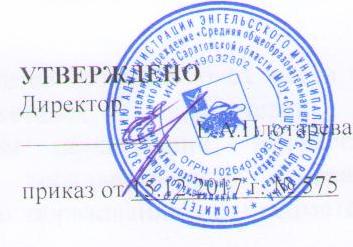 «Средняя общеобразовательная 			школа с.Шумейка»					Энгельсского муниципального района Саратовской области(МОУ «СОШ с.Шумейка»)ПОЛОЖЕНИЕо  рабочей программе учебного предмета, курса, дисциплины (модуля)в МОУ «СОШ с. Шумейка» (с изменениями)I. Общие положения1.1. Настоящее Положение о рабочей программе учебного предмета, курса, дисциплины (модуля) (далее – Положение) разработано в соответствии с - Федеральным законом от 29.12.2012 г. №273 – ФЗ «Закон об образовании в Российской Федерации» (п.22 ст.2, ч.1,5 ст.12, ч.7 ст.28, ст.30, п.5 ч.3 ст.47, п.1 ч.1 ст. 48);- Федеральным государственным образовательным стандартом начального общего образования, утв. приказом Минобрнауки России от 06.10.2009 № 373 с изменениями от 26 ноября 2010 г., 22 сентября 2011 г., 18 декабря 2012 г. (п.19.5);Федеральному  государственному образовательному стандарту основного общего образования (приказ Минобрнауки РФ от 17 декабря 2010 г. №1897;- Федеральным компонентом государственного образовательного стандарта, утв. приказом Минобразования России от 05.03.2004 № 1089;- Федеральным базисным учебным планом, утв. приказом МО РФ от 09 марта 2004 г. №1312;- Порядком организации и осуществления образовательной деятельности по основным общеобразовательным программам – образовательным программам начального общего, основного  общего и среднего общего образования, утверждённого приказом Министерством образования и науки РФ от 30 августа 2013 г. № 1015;- Письмом Федеральной службы по надзору в сфере образования и науки от 16 июля 2012 г. №05-2680;- Письмом Министерства образования Российской Федерации от 18 июня 2003 г. Ms 28-02-484/16;- Методическими рекомендациями по разработке рабочей учебной программы по общеобразовательному предмету, утвержденных приказом Комитета по образованию и молодёжной политике администрации Энгельсского муниципального района № 984-ОД от 17.05.2012 г;-письмом Департамента государственной политики в сфере общего образования Министерства образования и науки РФ от 28.10.2015 года № 08-1786 «О рабочих программах учебных предметов»;- Уставом МОУ «СОШ с.Шумейка».1.2. Настоящее Положение определяет структуру и содержание рабочих программ учебного предмета, курса, дисциплины (далее – рабочая программа) в МОУ «СОШ с.Шумейка» урочной и внеурочной деятельности, а также дополнительного образования, регламентирует порядок их разработки, утверждения и реализации педагогическими работниками в образовательной деятельности.1.3. Под рабочей программой учебного предмета, курса, дисциплины (модуля) в МОУ «СОШ с.Шумейка» понимается нормативно-управленческий документ образовательной организации, характеризующий систему образовательной деятельности педагога и учащихся по достижению планируемых результатов освоения основной образовательной программы начального общего образования в условиях введения Федеральных государственных образовательных стандартов общего образования (далее – ФГОС ОО), требований к уровню подготовки обучающихся (выпускников) в условиях реализации Федерального компонента государственного образовательного стандарта (далее – ФКГОС). 1.4. Рабочая программа является составной частью основной образовательной программы начального общего образования (далее – ООП), образовательной программы МОУ «СОШ с.Шумейка» и призвана обеспечить целенаправленность, систематичность, последовательность в работе учителя по раскрытию её содержания через урочную и внеурочную деятельность, дополнительное образование.1.5. Рабочая программа в МОУ «СОШ с.Шумейка» в обязательном порядке 1.5.1. разрабатывается на учебный год по: предметам обязательной части учебного плана;учебным курсам части учебного плана, формируемой участниками образовательного процесса;учебным курсам национально-регионального компонента и компонента образовательного учреждения;программам курсов внеурочной деятельности в соответствии с планом внеурочной деятельности на ступени начального общего образования;дополнительным образовательным программам внутришкольной системы дополнительного образования;1.5.2. реализуется в полном объеме в течение учебного года;1.6. Рабочая программа составляется учителем-предметником самостоятельно на  учебный год согласно основной образовательной программы начального и основного общего образования, образовательной программы МОУ «СОШ с.Шумейка».1.7. Рабочая программа предоставляется заместителю директора по УВР до 28.08. ежегодно и  проходит процедуру согласования до 30.08.  учебного года, затем утверждается директором школы до 05.09. учебного года.1.8. Рабочая программа разрабатывается для каждой возрастной группы обучающихся и по каждому отдельно взятому предмету образовательной области в зависимости от реализации  образовательной программы школы.Если реализуется одна образовательная программа и УМК в параллельных классах, то разрабатывается одна рабочая программа для всех параллелей класса (5 «А», 5 «Б», 5 «В» и т.д.). Если в параллели используются разные образовательные программы и УМК, то учитель-предметник обязан разработать соответственные рабочие программы для соответствующих параллелей классов.1.9. Рабочая программа разрабатывается в 2-х экземплярах: один экземпляр хранится у учителя-предметника, второй – сдается заместителю директора по УВР для оформления основной образовательной программы школы.1.10.За содержание   рабочей программы несет ответственность учитель-предметник, составивший рабочую программу по своему предмету.1.11. Рабочая программа должна быть разработана и утверждена в МОУ «СОШ с.Шумейка» не позднее 1 сентября нового учебного года.1.12. Рабочая программа является объектом внутришкольного контроля в соответствии с планом работы образовательной организации, в исключительных случаях – других видов контроля (например, оперативного, внешнего).1.13. Положение о рабочей программе МОУ «СОШ с.Шумейка» разрабатывается и утверждается педагогическим советом в соответствии с порядком, предусмотренным частью 2-3 статьи 30 №273-ФЗ «Об образовании в Российской федерации», трудовым законодательством .1.14. В настоящее Положение в установленном порядке могут вноситься изменения и (или) дополнения.II. Цели и  задачи  рабочей программы2.1. Главной целью рабочей программы является реализация содержания ООП соответствующего уровня образования, образовательной программы по определенному предмету, курсу, дисциплине (модулю) в соответствии с установленным количеством часов учебного плана, плана внеурочной деятельности начального общего образования, часами дополнительного образования.2.2. Основными задачами рабочей программы являются:• определение содержания, объема, порядка изучения учебного предмета, курса, дисциплины (модуля) с учетом целей, задач и особенностей образовательной деятельности МОУ «СОШ с.Шумейка» и контингента учащихся;• обеспечение преемственности содержания между годами обучения и уровнями образования, при имеющейся возможности – обеспечение «сквозной» преемственности;• отражение индивидуальности педагогической деятельности с учетом конкретных условий образовательной организации, образовательных потребностей и особенностей развития учащихся.III. Структура и содержание рабочей программы3.1. Структура рабочей программы является формой представления учебного курса, предмета, дисциплины (модуля) как целостной системы, отражающей внутреннюю логику организации образовательной деятельности в МОУ «СОШ с.Шумейка» и определяется образовательной организацией самостоятельно по предметам обязательной части учебного плана, по учебным предметам и (или) курсам части учебного плана, формируемой участниками образовательного процесса и(или) национального – регионального компонента и компонента образовательного учреждения; программам курсов внеурочной деятельности и дополнительного образования.3.2. Рабочая программа по предметам обязательной части учебного плана, по учебным предметам и курсам части учебного плана, формируемой участниками образовательного процесса, и национального – регионального компонента, компонента образовательного учреждения (за исключением кружков, элективных курсов, внеурочной деятельности) содержит следующие структурные элементы :планируемые предметные результаты освоения конкретного учебного предмета, курса;содержание учебного предмета, курса с указанием форм организации учебных занятий, основных видов учебной деятельности;календарно-тематическое  планирование с указанием количества часов, отводимых на освоение каждой темы;3.3. Рабочая программа внеурочной деятельности содержит обязательные структурные элементы:1) личностные и метапредметные результаты освоения курса внеурочной деятельности;содержание курса внеурочной деятельности с указанием форм организации учебных занятий, основных видов учебной деятельности;     3) календарно-тематическое планирование;3.4. Рабочая программа дополнительного образования содержит следующие структурные элементы:1) планируемые результаты освоения программы дополнительного образования;2) содержание  программы; 3) календарно-тематическое планирование.             3.5. Структура и содержание рабочей программы по элективному курсу на усмотрение педагога может:- полностью дублировать содержание и структуру авторской программы курса [указывается автор программы];- иметь несущественные изменения, связанные с учетом особенностей предмета, учащихся конкретного класса, заключающиеся в новом порядке изучаемого материала, перераспределения  количества часов.3.6. Содержание рабочей программы по предметам обязательной части учебного плана, по учебным предметам и курсам части учебного плана, формируемой участниками образовательного процесса и национального – регионального компонента и компонента образовательного учреждения; программам курсов внеурочной деятельности и дополнительного образования должно 3.6.1. обеспечивать преемственность содержания основной образовательной программы образовательной организации начального общего образования/ образовательной программы МОУ «СОШ с.Шумейка»;3.6.2. соответствовать:- направленности образования образовательной организации;- требованиям федерального государственного образовательного стандарта;- требованиям федерального компонента государственного образовательного стандарта; - содержанию основной образовательной программы начального общего образования/ образовательной программы МОУ «СОШ с. Шумейка»;- специфике и традициям образовательной организации;- запросам участников образовательных отношений.IV. Порядок оформления титульного листа4.1.    Титульный лист имеет грифы согласования рабочей программы заместителем директора по УВР и утверждения приказом директора школы.   Гриф утверждения располагается в верхнем правом углу рабочей программы с указанием даты  и номера приказа, гриф согласования – в верхнем левом углу рабочей программы. 4.2. В центре титульного листа наименование рабочей программы, с указанием учебного предмета, курса, возрастной категории обучающихся, уровня содержания рабочей программы (базовый уровень, углубленный уровень, профильный уровень), обозначается учебный год.  4.3. В нижнем правом углу размещены данные о  составителе  рабочей программы: фамилия, имя, отчество, должность  и квалификационная категория (приложение 1).V. Порядок оформления основного содержания учебного предмета, курса5.1. В разделе «основное содержание учебного предмета, курса» необходимо указать тему тематического блока, количество учебных часов, обозначить формы учебного занятия: практикум, экскурсия, заочное путешествие, лекция, мини-лекция, урок-диспут, урок защиты проектов (ЗП), урок с использованием ИКТ (ИКТ) и др.. 5.2. В данном разделе указываются уроки контроля,  все виды творческих работ, лабораторные и практические работы.5.3. При распределении учебных часов на весь учебный курс по русскому языку и математике необходимо спланировать на III триместр в 9,11-х классах уроки повторения пройденного материала с целью подготовки обучающихся к ГИА. 5.4.  Уроки контроля  планируются по ключевым разделам (темам), и в рабочей программе учитель-предметник обязан указать тему контрольного урока. Желательно планировать уроки контроля в различных формах: устный опрос, проект, презентация, блиц-опрос, тест, реферат, сообщение, доклад, контрольная работа. 5.5. Письменные контрольные работы обязательны для следующих  учебных предметов:  русскому языку, математике, физике, химии, биологии.   Педагогический коллектив МОУ «СОШ с.Шумейка» Энгельсского муниципального района имеет право  проводить контрольные работы по другим предметам образовательной области в случае необходимости.VI. Порядок оформления  календарно-тематического планирования6.1. Календарно-тематический план оформляется в табличном варианте.6.2. Настоящее Положение предлагает несколько табличных вариантов (приложение 3). 6.3. Учитель-предметник имеет право выбора: выбрать готовый вариант, данный вариант усовершенствовать, добавив необходимые графы. Учитель не имеет права ухудшить предложенные табличные варианты.6.4. Календарно-тематический план должен полностью соответствовать содержанию учебного предмета курса6.5. В календарно-тематическом плане должны быть проставлены даты. В графе «дата по плану» дата печатается (возможно написание даты от руки),  в графе «дата фактически» –  написание даты от руки возможно синим или черным цветом.6.6.  Календарно – тематический план должен иметь эстетичный вид.VII.  Хранение рабочих  программРабочая программа является обязательной частью учебно-методической документации образовательной программы МОУ «СОШ с.Шумейка» и хранится в кабинете заместителя директора по УВР.Настоящее Положение вступает в силу с 1 сентября 2016 года.РАССМОТРЕНОна заседании педагогического советапротокол от  05.02.2016 г.  № 5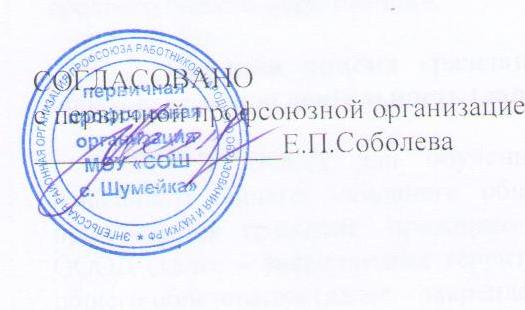                                                                                   Приложение 1 Титульный лист                                      Рабочая  программа			по учебному предмету «_________»для обучающихся ___ класса МОУ «СОШ с. Шумейка» Энгельсского муниципального района (базовый уровень)на 20__/20__ учебный год										Составитель:								Иванова Мария  Сергеевна, 									         учитель математики 								высшей квалификационной 								                                      категории Приложение 2Учебно-тематический план Приложение 3к положениюКалендарно -тематический план Вариант 1.Вариант 2.Вариант 3.Начальные классыВариант 4.ИсторияВариант 5.ГеографияВариант 6.Русский языкВариант 7.МузыкаВариант 8.Иностранный языкВариант 9.       Учебный  курсСогласованоЗам. директора МОУ «СОШ с. Шумейка»Энгельсского муниципального района__________/		/УтверждаюДиректор МОУ «СОШ с. Шумейка»    Энгельсского          муниципального района__________/		/Приказ №                 от№ п/пТематический блок (тема учебного занятия при отсутствии тем. блока)Кол-во часовИспользование ИКТИспользование проектной деятельностиИспользование исследовательской деятельности№урокаНаименованиетем  уроковКол-вочас.Дата проведенияДата проведенияОсновные понятия итермины№урокаНаименованиетем  уроковКол-вочас.по планупо фактуОсновные понятия итермины№ п/пТема уроковКол-вочас.ДатаДатаОсновные понятия итерминыПовторение изучен.Самостоятельная творческая деятельность обучающихся№ п/пТема уроковКол-вочас.по планупо фактуОсновные понятия итерминыПовторение изучен.Самостоятельная творческая деятельность обучающихсяРезультаты:предметный,метапредметный,личностныйТемы,проблемы иосновныевопросытематическихблоковКол-вочас. ДатапроведенияДатапроведенияПонятийный аппаратРезультаты:предметный,метапредметный,личностныйТемы,проблемы иосновныевопросытематическихблоковКол-вочас. по планупо фактуПонятийный аппарат№ п/пТематический блок,тема уроков (с указанием формы уч. занятия)Кол-во часовДата проведенияДата проведенияОсновные понятия и терминыОпорные знания, уменияУУДОбразовтельные технологии,эл. ресурсы№ п/пТематический блок,тема уроков (с указанием формы уч. занятия)Кол-во часовпо планупо фактуОсновные понятия и терминыОпорные знания, уменияУУДОбразовтельные технологии,эл. ресурсыДата проведенияДата проведенияКол-во час.Тема урокаОсновные понятия итерминыПрактическая работаКраеведениепо планупо фактуКол-во час.Тема урокаОсновные понятия итерминыПрактическая работаКраеведение№ п/пТема урокаКол-во часовДата проведенияДата проведенияСловарьОпорные знания, уменияОбразовтельные технологии,эл. ресурсы№ п/пТема урокаКол-во часовпо планупо фактуСловарьОпорные знания, уменияОбразовтельные технологии,эл. ресурсыДата проведенияДата проведенияТема урокаМуз. материал по слуш.Муз. материалвок.- хоровойЭлементы по муз. грамматикеОпорные термины и  понятияпо планупо фактуТема урокаМуз. материал по слуш.Муз. материалвок.- хоровойЭлементы по муз. грамматикеОпорные термины и  понятияДата проведенияДата проведенияКол-во час.Языковой материал Языковой материал Виды речевой деятельности Виды речевой деятельности Виды речевой деятельности Виды речевой деятельности Дата проведенияДата проведенияКол-во час.лексикаграмматикааудированиеговорениечтениеписьмо по планупо фактуКол-во час.лексикаграмматикааудированиеговорениечтениеписьмо №п\пИзучаемый материалкол-во часовОборудование,дидактическое обеспечениеДата проведенияпримечание